Mid_Term_Student_ExerciseYou are required to design and build a web page for a web design company called Altmetric. Ensure each of the following are included in your finished design: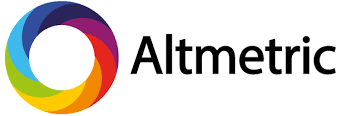 Design a 2 column style web page The header should contain the following logo Style your navigation menu to include the words Home, About, Services, Location, Contact.You must include a colourful image as the background image in your whole web page which compliments your colour scheme and logo.Embed a Google map in your designEmbed a YouTube video in your home pageYou must include a contact form on your homepage which should be styled accordingly.Source some text in relation to web design tips with sub headings and enter in an article. Embolden sub headings and change colour also.Comment your html and css codeInclude a footer which contains your name and copyright symbolInsert a screenshot of your webpage design into a Word document and print same. Ensure your name is entered in the header. Marking SchemeIDTaskMarksScore1Design a 2 column style web page22The header should contain the following logo 23Style your navigation menu to include the words Home, About, Services, Location, Contact.24You must include a colourful image as the background image in your whole web page which compliments your colour scheme and logo.25Embed a Google map in your design26Embed a YouTube video in your home page27You must include a contact form on your homepage which should be styled accordingly.28Source some text in relation to web design tips with sub headings and enter in an article  Embolden sub headings and change colour.29Html and css code commented210Include a footer which contains your name and copyright symbol2